November  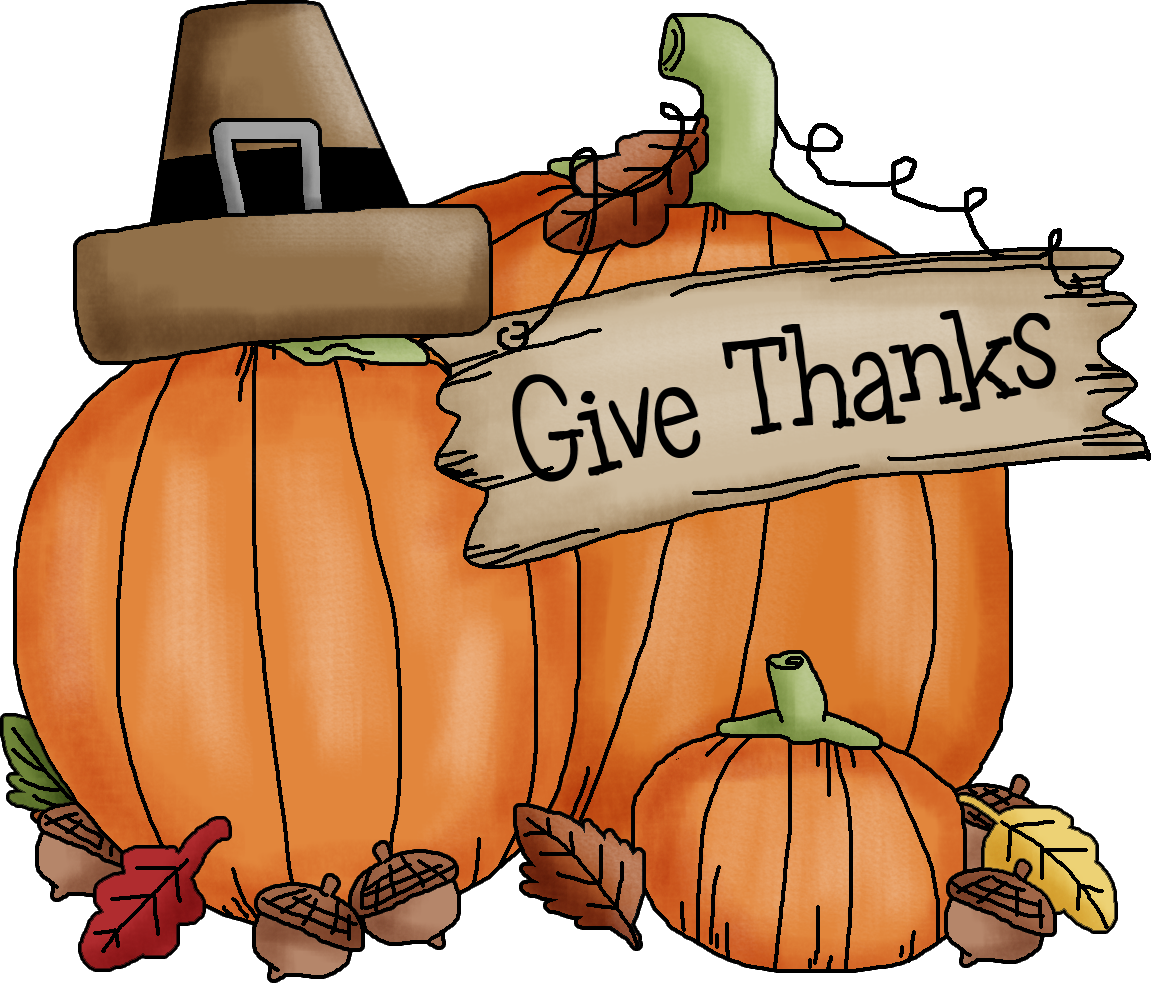 20201Beginning of Q2  234567Bell Ringer/Attendance CheckCheer/Dance tryouts 3:30-6:30Bell Ringer/Attendance CheckCheer/Dance tryouts 3:30-6:30CC Lab check-in formCheer/Dance tryouts 3:30-6:30Bell Ringer/Attendance CheckCheer/Dance tryouts 3:30-6:30Bell Ringer/Attendance Check891011121314Bell Ringer/Attendance CheckBell Ringer/Attendance CheckCC Lab check-in formBell Ringer/Attendance CheckBell Ringer/Attendance Check15161718192021Bell Ringer/Attendance CheckBell Ringer/Attendance CheckCC Lab check-in formBell Ringer/Attendance CheckBell Ringer/Attendance Check22232425262728Bell Ringer/Attendance CheckCC Lab check-in formNo SchoolThanksgiving No SchoolNo School2930Bell Ringer/Attendance Check